Publicado en Madrid el 04/09/2019 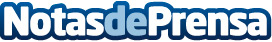 Aloha Poké y Uber Eats cierran un acuerdo de delivery exclusivoLa app de entrega de comida a domicilio de Uber, presente en más de 40 ciudades en todo el país y que ya trabajaba con la empresa española, se convierte a partir de hoy en el partner exclusivo de Aloha Poké para el reparto a domicilio de sus productos. Esta alianza forma parte del ambicioso plan de expansión de la franquicia líder de restaurantes de Poké en el mercado español
Datos de contacto:Comunicación Aloha Pokéhttps://www.alohapoke.es627 643 282Nota de prensa publicada en: https://www.notasdeprensa.es/aloha-poke-firma-con-uber-eats-como-partner Categorias: Franquicias Gastronomía Madrid Logística E-Commerce Restauración http://www.notasdeprensa.es